A la recherche de MELUSINE : ce qu’il fallait trouver Voici les 7 représentations de Mélusine dans l’enceinte des remparts de LUSIGNAN :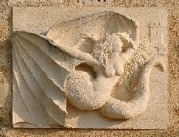 Sculpture sur la façade du Centre André Léo, place du Bail.      	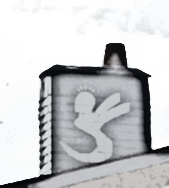 Dans la rue Saint Louis, visible depuis la place du Gouverneur, la fée Mélusine se remarque sur une cheminée couverte d’ardoise sur la droite.Face à la cheminée, de l’autre côté de la rue, au n°8,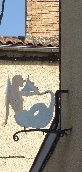 l’enseigne d’un ancien commerce.  A voir depuis les Halles, à l’angle du transept sud et de l’absidiole                                            sculpture du XVe.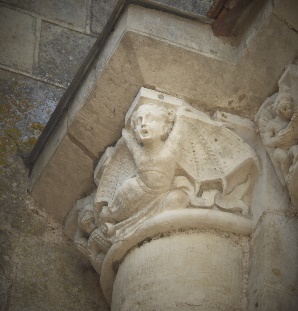 Au pignon du transept sud, sur le modillon central : « Mélusine au miroir ».  Date incertaine.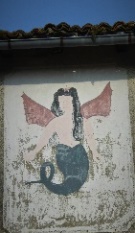 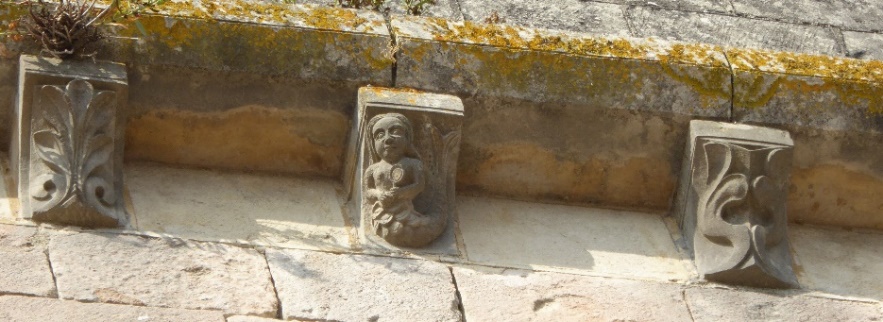 Sur la droite de l’église, une peinture murale du XXe sur le pignon d’un ancien hôtel restaurant. Face au portail Sud de l’Eglise, sur la droite, au sommet de la double colonnette à gauche de la fenêtre du transept : 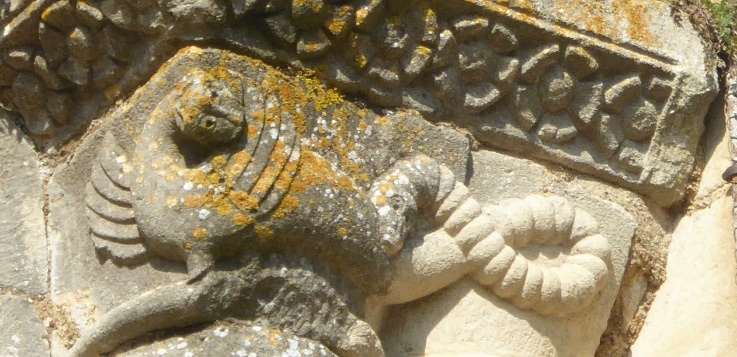 Personnage ailé dont l’extrémité du corps est annelé se terminant par une tête de serpent se mordant lui-même.  XIIe.En auriez vous vu d’autres ?  Mélusine est malicieuse 						…/…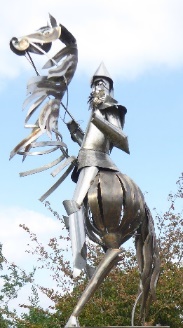 Sur les Promenades de Blossac, vous y rencontrerez Geoffroy la Grand’Dent sur son destrier, XXe.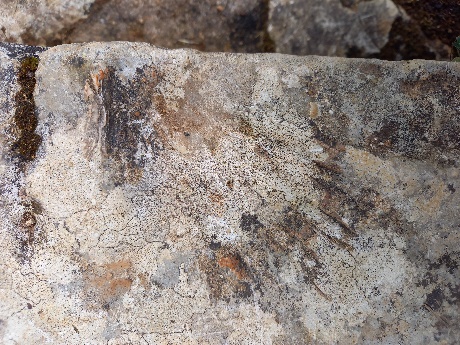 … et sur les premières marches du belvédère l’empreinte d’une patte de dragon qu’aurait laissé Mélusine avant de disparaitre à jamais après que son mari ait transgressé l’interdit de la voir le samedi, (non daté !) : D’autres représentations de Mélusine sont également visibles à l’extérieur des remparts :  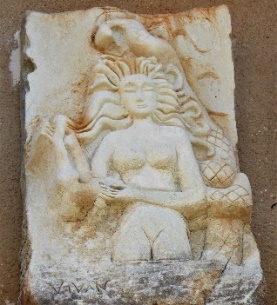 A la « Font de Cé », en basse ville, où le Bourceron prend sa source, XXe.Selon la légende, c’est le lieu où Raymondin rencontra pour la première fois Mélusine « à la fontaine de la soif ». 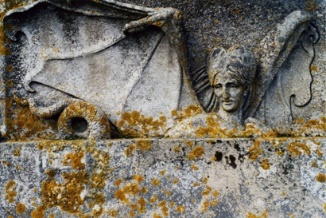 Sur une pile du viaduc, visible à partir du camping, XIXe.(prévoir des jumelles pour mieux l’observer)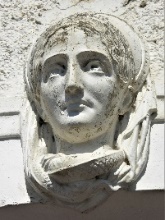 Sur la façade de la gare, XIXe. 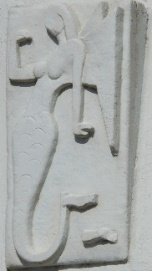 Sur le château d’eau, route de Vivonne, XXe.  Et, visibles aux heures d’ouverture, à la mairie de Lusignan et au bureau d’informations touristiques des œuvres d’artistes contemporains. 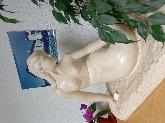 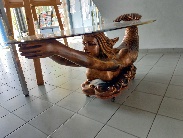 Pour contribuer à notre inventaire, si vous en aviez vu d’autres qui nous auraient échappées. Merci d’en informer la mairie en précisant le lieu et si possible joindre une photo.